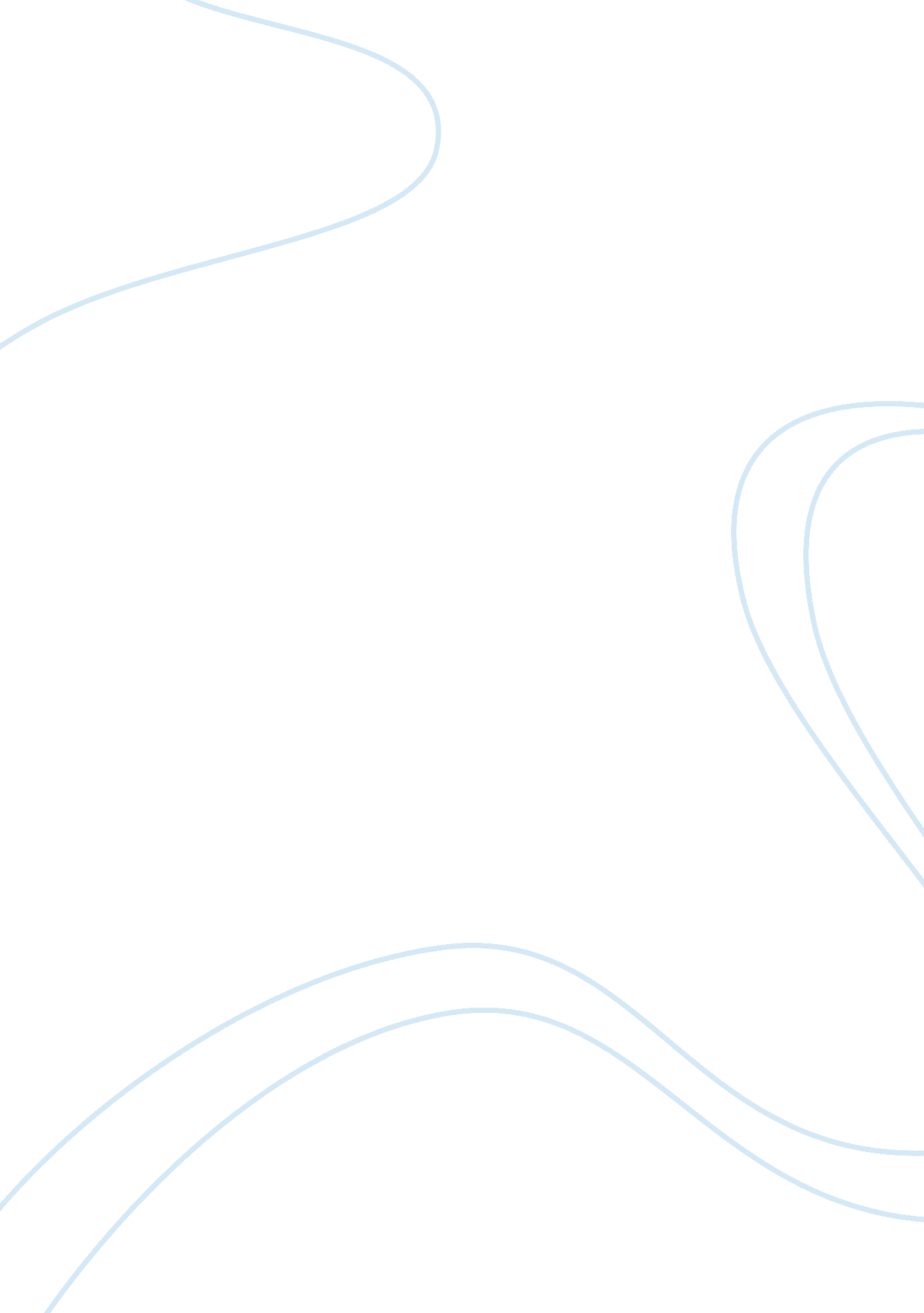 Air pollution assignmentEnvironment, Air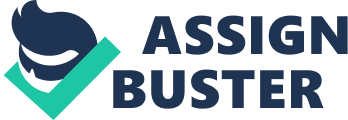 There are many different types of air pollution, either way none of them are good for our health or our atmosphere. Air pollution has gotten worse through the years, the more factories we have and the cars we drive have had an impact on the earth. Smog is one of the types of air pollution, it is defined when smoke is present in the earth after emitting different sources. That is why a lot of times stated require you to have smog and emissions tests done on your vehicle yearly, we want to make sure we are keeping the environment s clean as possible. But cars are not the only reason for smog, different types of factories and industries play a part as well. For instance when industries do production from different types of material they can produce smog, smog can cause serious respiratory infections if not controlled. Chemicals used by these companies produce types of toxic materials which is why they are also responsible as well. Another type of air pollution that we hear so often is the greenhouse effect. This is air pollution being caused by several different gases. Some people call t a theory; others know that there is evidence in supporting the proof behind it. The gases affect the atmosphere when they move upwards, and also destroy all types of life including plants, humans, animals, and even destroys crops as well. The six gases are methane, sulfur, nitrogen, carbon monoxide, hydrogen, and ozone. To sum it up pollution is usually raised by the burning of fossil fuel, which is why we need to find alternatives. This is bad for humans because it can hurt their skin and also cause different types of cancer for humans. Greenhouse gases are not good for our health and in argue quantities can be fatal. Accidental air pollution is also another type of pollution this is mainly accidents that are caused in nature. It is the type of pollution that is generated because of the different types of fuel. It is caused by vehicle fumes, and when there is a forest fire it releases harmful gases into the air and sends it up into the atmosphere. There are times when the pollution is spread due to industry and power plant leakage and even different sorts of blasts in furnaces in plants. This can be bad for human health as it can cause breathing problems and respiratory illness. Industrial air pollution is another type of pollution; it is a result of the industrial processes. It is caused by the working on thermal plants and many other different types of plants that produce fertilizers and/or pesticides. The productions of these materials lead to all types of chemicals and gases into the atmosphere. This is another concern for health, because it can contribute to lung cancer and lung issues. Transportation related air pollution is the most common air pollution. Say a family of 8 decide to go to dinner, and there are 4 cars to fit 2 people each, his is air pollution because 4 different cars are used therefore it is putting more pollution into the air. Another type is diesel trucks that are used to transport good from state to state, the burning of diesel fumes are one of the worst because it is so thick and strong. This can cause more health issues. Some ways to stop air pollution or fix it little by little is to try and find alternatives to the fuels we are using. A good way would be to create more cars that run off solar or electricity and make them affordable for people to buy. If we were to make this change it would cut down on air pollution in a huge number of ways. Right now, the air is so polluted that there is no way to reverse what has already been done, the only thing we can do is try our hardest to fix it and be smarter as to what we are putting in our atmosphere. We are killing the earth little by little, and eventually it will end. Also sharing a ride is a good idea as well. 